Assignment - 1
COMPSCI 325 - Fall 2021Due: 09/14/2021 at 11:59 pm. This assignment consists of 2 parts. After finishing both parts, submit 1 PDF to the assignment on Gradescope. Part 1: Frustrating interactions (30 points)1. Think of a technological interaction that frustrated you recently2. Sketch your experience in any way you like (feel free to add screenshots/pictures):3. Write or diagram exactly HOW it failed for you. Specify activity, tasks, interactions.4. Now, dig deeper: write / diagram WHY it failed as best you can. Apply design concepts/considerations/principles.Part 2: Norman Doors (50 points)1. For each door, mark down how you think it operates (From Computer Science Unplugged. Bell, Witten and Fellows. 1998)2. For each door, identify which design concept(s) are most relevant to how well a user could operate that door (e.g. affordance, signifier, mapping, visibility, constraints, feedback, transfer effects).3. Which door do you think is the most usable? Briefly explain your reasoning.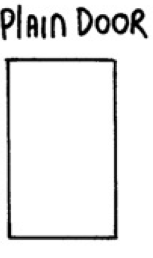 Push? Yes/NoPull? Yes/NoSlide it? Yes/NoInteract on the left side? Yes/NoInteract on the right side? Yes/No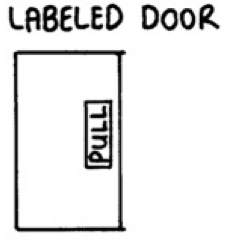 Push? Yes/NoPull? Yes/NoSlide it? Yes/NoInteract on the left side? Yes/NoInteract on the right side? Yes/No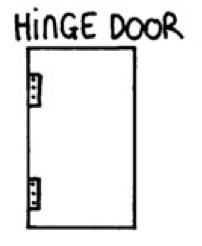 Push? Yes/NoPull? Yes/NoSlide it? Yes/NoInteract on the left side? Yes/NoInteract on the right side? Yes/No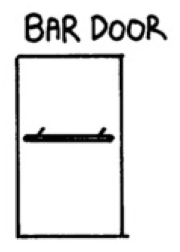 Push? Yes/NoPull? Yes/NoSlide it? Yes/NoInteract on the left side? Yes/NoInteract on the right side? Yes/No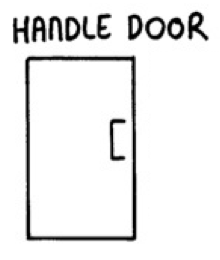 Push? Yes/NoPull? Yes/NoSlide it? Yes/NoInteract on the left side? Yes/NoInteract on the right side? Yes/No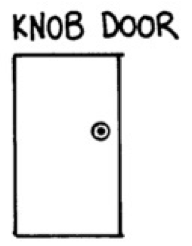 Push? Yes/NoPull? Yes/NoSlide it? Yes/NoInteract on the left side? Yes/NoInteract on the right side? Yes/No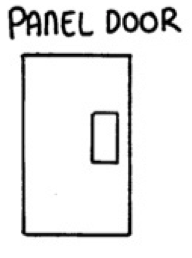 Push? Yes/NoPull? Yes/NoSlide it? Yes/NoInteract on the left side? Yes/NoInteract on the right side? Yes/No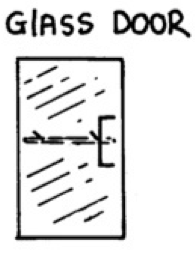 Push? Yes/NoPull? Yes/NoSlide it? Yes/NoInteract on the left side? Yes/NoInteract on the right side? Yes/No